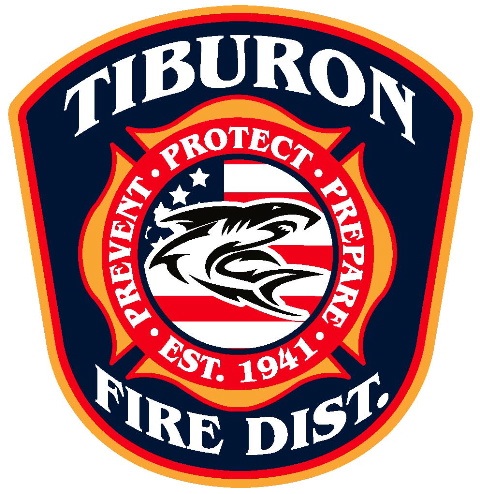 Director Tom O’Neill has served on the TFPD Board since 2009. He is a graduate of University of Minnesota and University of Denver. Tom has lived in Tiburon since 1968.  He is currently the owner of a consulting business and his interests include sailing, hiking, photography and travel. Director O’Neill also holds a seat on the Southern Marin Emergency Medical Paramedic Systems Board, as well as a seat on the Tiburon Peninsula Foundation Board. He is the Founder and Director of the Tiburon Classic Car Show and Founder and Director of the O’Neill Irish Music Festival. (Term: 2013-2017)